Reticulated Origin of Domesticated Emmer Wheat Supports a Dynamic Model for the Emergence of Agriculture in the Fertile CrescentPeter Civáň, Zuzana Ivaničová, Terence A. BrownSUPPORTING INFORMATIONTable A   List of wheat accessions used for retrotransposon typingTable B   Primer sequencesTable C   List of wheat accessions reanalyzed from data of Haudry et al.Table D   Data obtained by inspection of sequence data for 21 loci in wild and domesticated emmerFig. A   Geographical locations of wild accessions for which Jeli–5.8S sequence data were obtainedFig. B   The most parsimonious tree constructed from the 21-gene concatenated data matrix.Fig. C   MJ Network constructed from 64 rapidly evolving Pm3 gene sequences from tetraploid wheatsFig. D   Model of the pace of genetic identity disruption after intermixing distinct populationsReferencesTable A.   List of wheat accessionsa Fourteen accessions were reclassified prior to the work described in this paper. Ten of these were accessions labelled as T. turgidum subsp. dicoccoides which we reclassified as T. timopheevii subsp. armeniacum, one was subsp. armeniacum reclassified as subsp. dicoccoides, and two T. timopheevii subsp. timopheevii reclassified as T. turgidum subsp. dicoccum. Difficulties in distinguishing BAu and GAu wheats have previously been documented [1.2]. The ten dicoccoides accessions (wild BAu) reclassified as armeniacum (wild GAu) were all from the natural armeniacum range (Mori et al. 2009) including areas in which dicoccoides has never been recorded, as far as we are aware. The single armeniacum to dicoccoides reclassification was an accession from Lebanon, where no armeniacum populations are known. The two timopheevii (domesticated GAu) to dicoccum (domesticated BAu) reclassifications were accessions from Russia and Uzbekistan, outside of the range for domesticated timopheevii wheat, which is limited to Georgia [2]. Additionally, an accession labelled T. zhukovskyi (domesticated GAuAu hexaploid) by ICARDA, from whom we obtained seed, but described by NSGC as T. dicoccon (syn. T. turgidum subsp. dicoccum), was considered more likely to be the latter. All but two of these reclassifications were supported by sequence data for the SBEIIa-intron9, 11B gene and psi-LPX-A1 pseudogene (Civáň P and Ivaničová Z, unpublished data). The two accessions not tested in this way are IG 116176 and IG 131231. Neither of these two accessions is critical to any of the conclusions drawn in this paper.b Abbreviations: AGES, Österreichische Agentur für Gesundheit und Ernährungssicherheit, Linz, Austria; CGN, Centre for Genetic Resources, Wageningen, Netherlands; ICARDA, International Center for Agricultural Research in Dry Areas, Aleppo, Syria; IGB, The Israeli Gene Bank for Agricultural Crops, Bet Dagan, Israel; NGB, Nordic Genetic Resource Center, Alnarp, Sweden; NSGC, National Small Grains Collection, Aberdeen, Idaho; RICP, Research Institute of Crop Production, Prague, Czech Republic; RIPP, Research Institute of Plant Production, Piešťany, Slovakia; TB, collection of T.A.Brown; VIR, N.I.Vavilov Research Institute of Plant Industry, Petersburg, Russia.c Estimated according to given geographic description.Table B.   Primer sequencesa,b Combining primers "a" (primers P2, P3, P4 and P5 in Figure 1) with primers "b" (primer P1 in Figure 1) results in size polymorphic PCR products; primer combinations utilised to screen the whole sample set were: 5S_Id–Jeli, 5S_Ii–Jeli, 5S_IId–Jeli, 5S_IIi–Jeli, 5S_Ii–Angela, 5S_IIi–Angela.c PCRs with primer 5.8S_i and Jeli-LTR were in a volume of 50 µl with 1.6 mM MgCl2 and an annealing temperature of 59°C to increase specificity and facilitate direct sequencing of the amplicon.Table C. List of wheat accessions reanalyzed from data of Haudry et al. [3]a Geographical coding used in Figure 4.b As described but not defined by Haudry et al. [3].c The geographical origin that we give for this accession corresponds to the data given by the germplasm collection, but is different to that stated by Haudry et al. [3].Table D.   Data obtained by reanalysis of sequence data for 21 loci in wild and domesticated emmerNOTE—π×10-3, average number of nucleotide differences per site between allele pairs [3]; #DD, number of sequences available for wild emmer; #DC number of sequences available for domesticated emmer; ADC, number of alleles detected in domesticated emmer; ADC∩DD, number of alleles shared by domesticated emmer and wild accessions. The difference between ADC and ADC∩DD may be due to post-domestication divergence or poor sampling of wild emmer.Fig. A.   Geographical locations of wild accessions for which Jeli–5.8S sequence data were obtained. (A) Wild emmers with alleles from clusters I and II in the MJ network (Figure 2). (B) Wild emmers from clusters III and IV. (C) Accessions with early-diverging or basal alleles. Color coding corresponds with the outer circles of the nodes in Figure 2. The locations of Bingöl (B) and Kapadokya (K) are indicated (see Discussion). In (C) the early-diverging and basal types of T. turgidum subsp. dicoccoides are confined largely to the western Fertile Crescent and the wild GAu species Triticum timopheevii subsp. armeniacum to the eastern arm. These distributions are consistent with the presumed origin of BAu tetraploids in the vicinity of Mount Hermon [4] and the reported distribution of wild timopheevii wheat [5].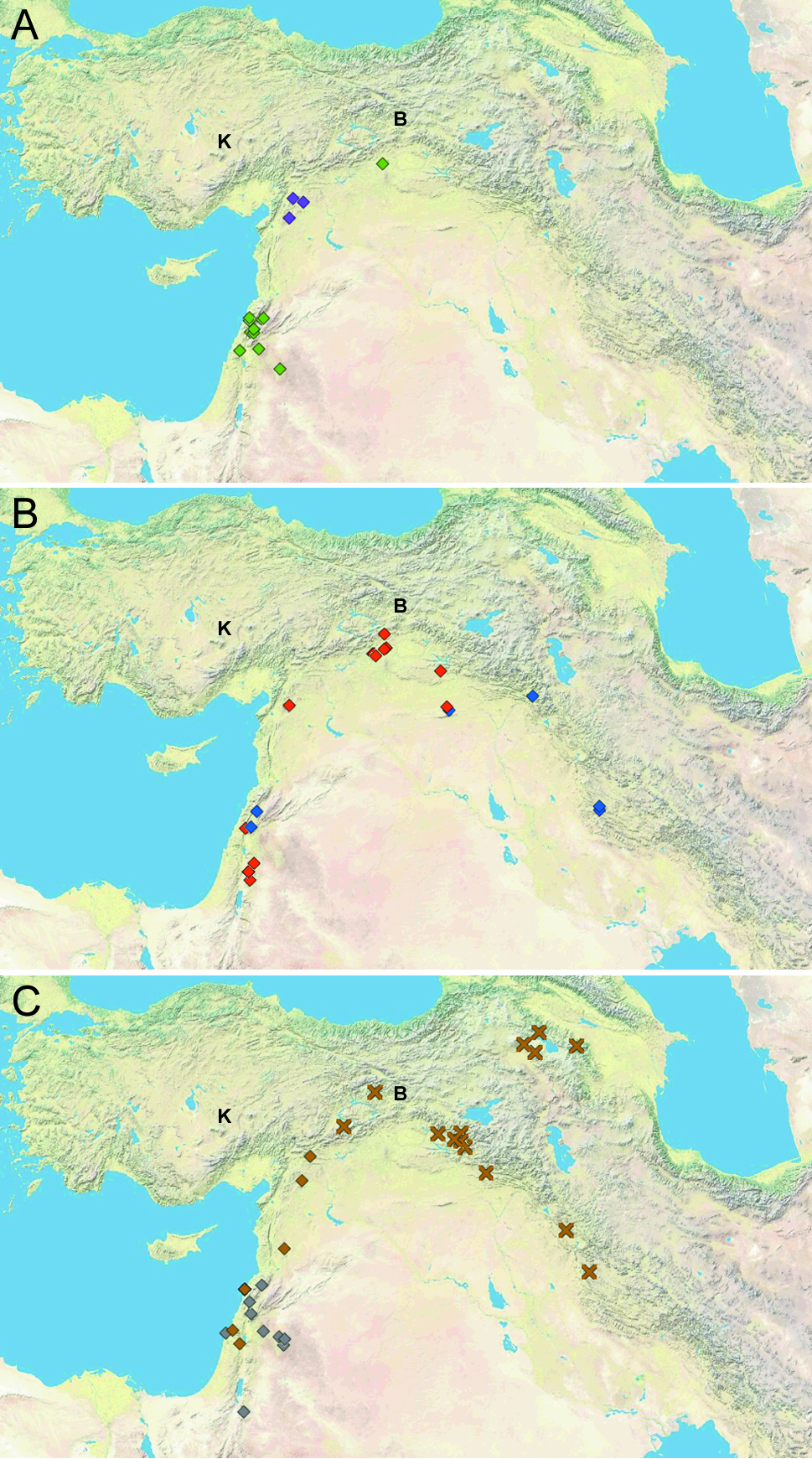 Fig. B.   The most parsimonious tree constructed from the 21-gene concatenated data matrix. Color coding of the leafs corresponds to that used in Figure 5. Clades that obtained >50% support in the bootstrap analysis are indicated. With regards to the origin of domesticated emmer, the most frequent grouping in the bootstrap analysis involves all the dicoccum and durum accessions together with the wild samples SE1 and SW17, this group appearing in 16.8% of the resampled trees. Alternative frequent groupings exclude the domesticated sample DC19 from the set above (9.8% of the resampled trees), or add the samples NE4 (5.6%), NE4+NW2+NW3±SW10 (5.6%), NE4+SW10 (3.7%), or NE4+SW10+NE2+NE3 (3.1%).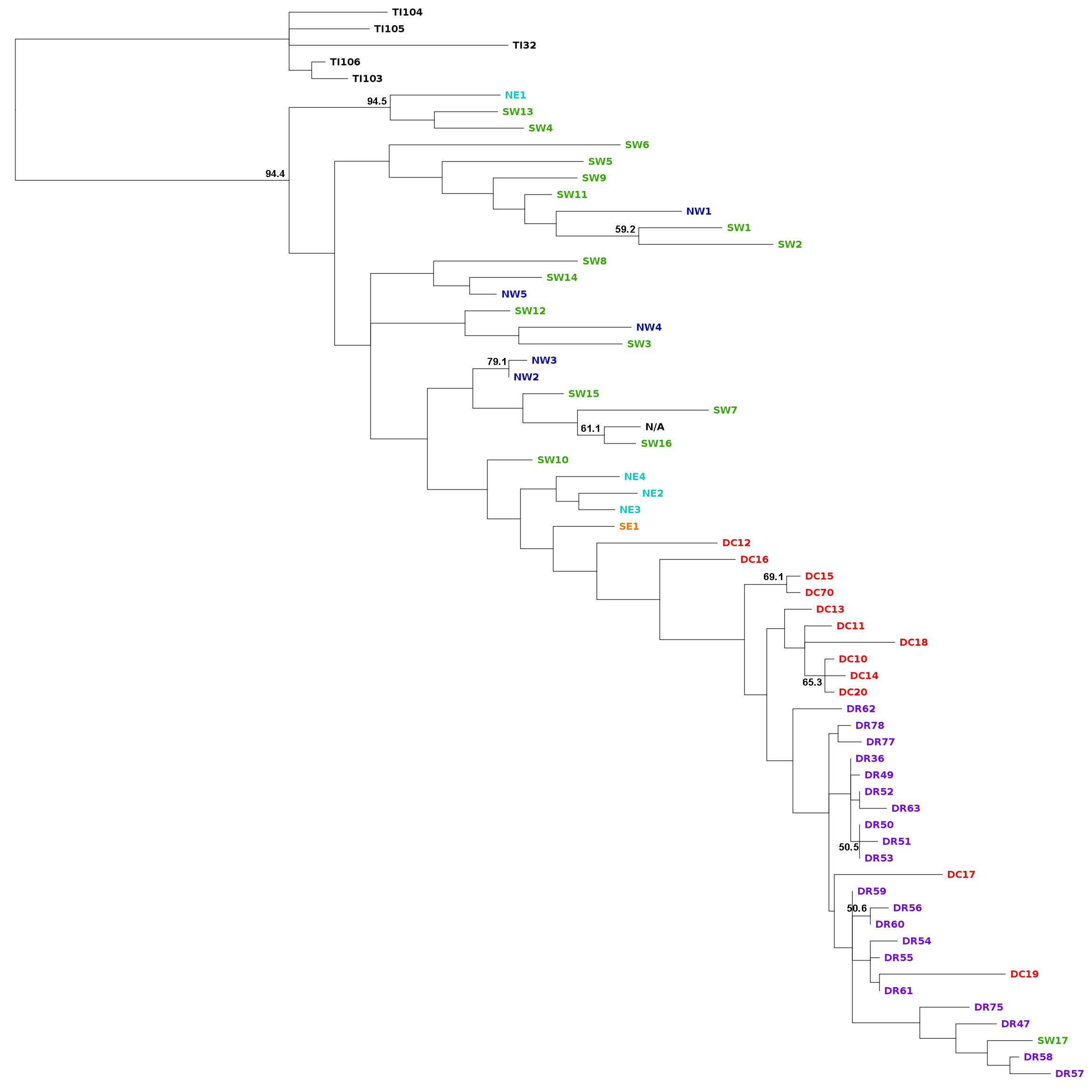 Fig. C.   MJ Network constructed from 64 rapidly evolving Pm3 gene sequences from tetraploid wheats [6], plus additional sequences from Genbank (excluding three that appear to display intragenic recombination). Node sizes are proportional to the number of accessions displaying that allele, and the edge lengths are proportional to the number of substitutions between pairs of allele sequences. Southwest populations originate from Israel, Lebanon and southwest Syria, northeast populations from the vicinity of Karaca Dağ Mountain, and the southeast population (a single accession) is from the Iranian Zagros Mountains. A presumed ortholog sequence from T. monococcum is included as outgroup. Accessions from the northeast and southeast are located in two peripheral regions of the network. The genetic distance between these two peripheral groups, and the presence of closely-related Levantine accessions at positions basal to both groups, suggest that one or both of the northeast and southeast allele groups migrated from the southern Levant relatively recently.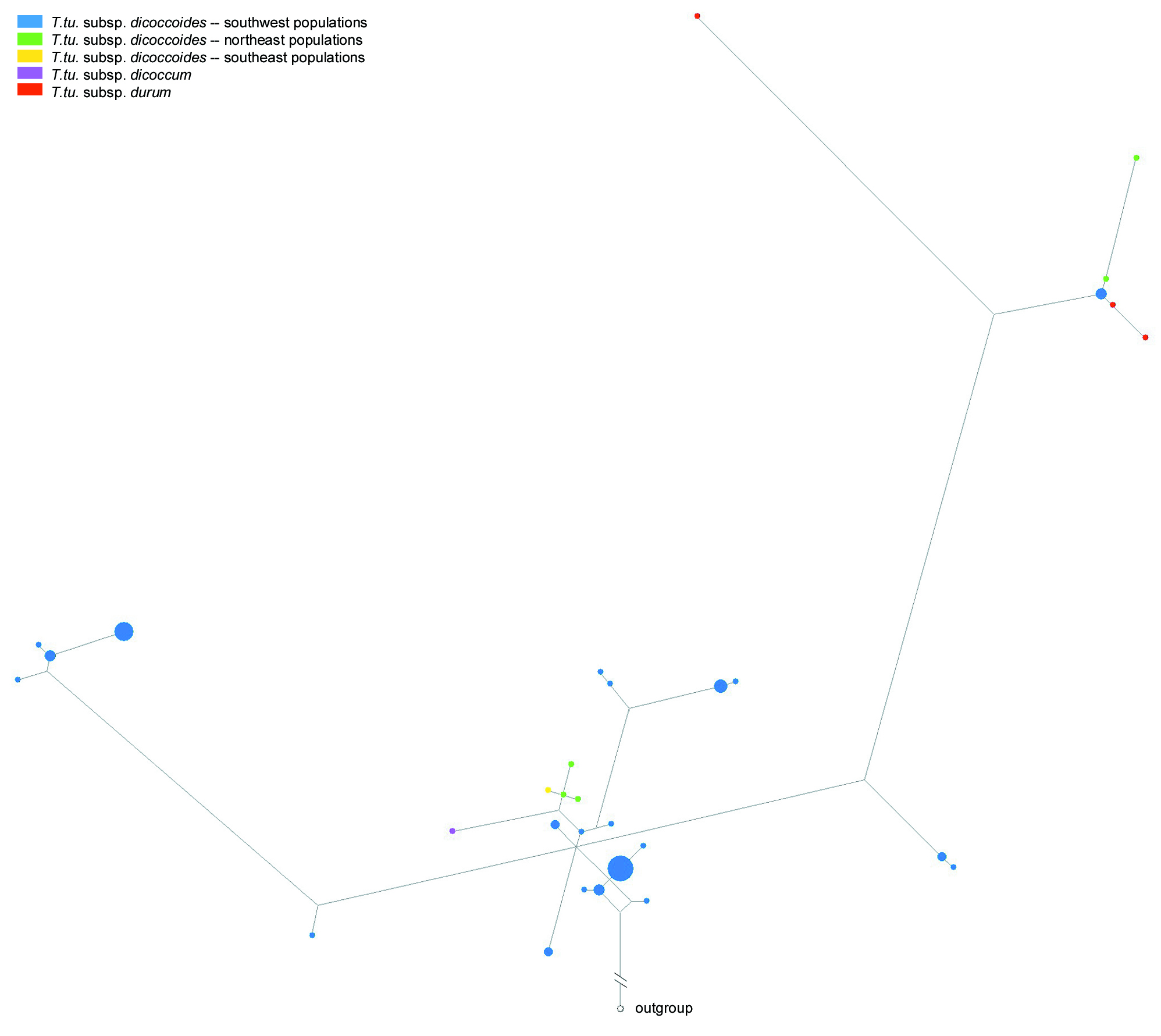 Fig. D.   Model of the pace of genetic identity disruption after intermixing distinct populations in equal proportions (absence of selection assumed). n, number of generations since the populations are mixed; f(h), frequency of individuals with at least one outcrossing event in their genealogy since n = 0; 2P, two populations intermixed; 3P, three populations intermixed; f(o), frequency of cross-pollination. For two populations, the frequency of hybrids one generation after intermixing equals  (half of the cross-pollinating events result in pairing different genotypes). The subsequent rise of f(h) is calculated with the formulae  and  for 2P and 3P, respectively.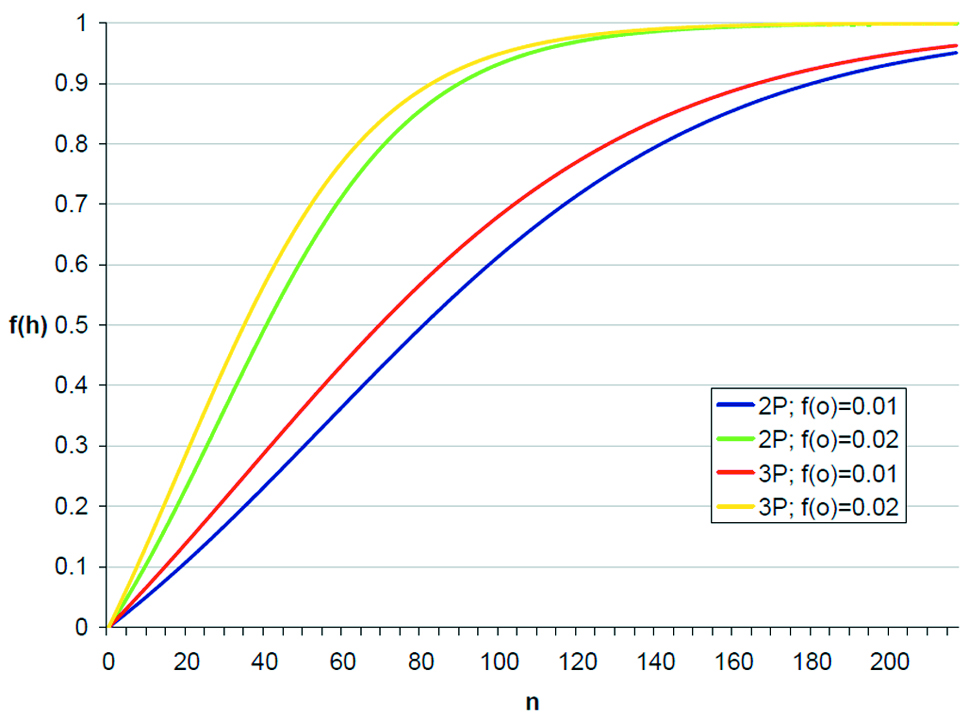 References1. 	Özkan H, Brandolini A, Schäfer-Pregl R, Salamini F. (2002) AFLP analysis of a collection of tetraploid wheats indicates the origin of emmer and hard wheat domestication in southeast Turkey. Mol Biol Evol 19: 1797–1801.3. 	Haudry A, Cenci A, Ravel C, Bataillion T, Brunel D, et al. (2007) Grinding up wheat: a massive loss of nucleotide diversity since domestication. Mol Biol Evol 24: 1506–1517.4. 	Feldman M, Kislev ME. (2007) Domestication of emmer wheat and evolution of free-threshing tetraploid wheat. Isr J Plant Sci 55: 207–221.5. 	Mori N, Kondo Y, Ishii T, Kawahara T, Valkoun J, Nakamura C. (2009) Genetic diversity and origin of timopheevi wheat inferred by chloroplast DNA fingerprinting. Breed Sci 59: 571–578.5. 	Zohary D, Hopf M, Weiss E. (2012) Domestication of plants in the Old World, 4th ed. Oxford: Oxford University Press.6. 	Yahiaoui N, Kaur N, Keller B. (2009) Independent evolution of functional Pm3 resistance genes in wild tetraploid wheat and domesticated bread wheat. Plant J 57: 846–856.SpeciesReclassificationaAccession IDCodeCountrySourcebLatitude; LongitudeT.tu. subsp. dicoccoides-IG 116188M001TURICARDA36.867222; 36.95T.tu. subsp. dicoccoides-IG 116185M002TURICARDA36.780833; 37.283333T.tu. subsp. dicoccoides-IG 116184M003TURICARDA36.778333; 37.131944T.tu. subsp. dicoccoides-IG 46448M004SYRICARDA32.769444; 36.783333T.tu. subsp. dicoccoides-IG 46445M005SYRICARDA32.716667; 36.666667T.tu. subsp. dicoccoides-IG 46444M006SYRICARDA32.665; 36.837778T.tu. subsp. dicoccoides-IG 46442M007SYRICARDA32.509444; 36.808333T.tu. subsp. dicoccoides-IG 46439M008SYRICARDA32.490556; 36.616944T.tu. subsp. dicoccoides-IG 46391M009JORICARDA32.166667; 35.916667T.tu. subsp. dicoccoides-IG 46384M010JORICARDA32.3; 35.916667T.tu. subsp. dicoccoides-IG 110815M011LBNICARDA33.566667; 35.716667T.tu. subsp. dicoccoides-IG 110732M012SYRICARDA34.973056; 36.751667T.tu. subsp. dicoccoides-IG 109085M013IRQICARDA36.383333; 41.783333T.tu. subsp. dicoccoides-IG 46527M014LBNICARDA33.433333; 35.766667T.tu. subsp. dicoccoides-IG 46528M015LBNICARDA34.016667; 36.083333T.tu. subsp. dicoccoides-IG 46525M016LBNICARDA33.516667; 35.766667T.tu. subsp. dicoccoides-IG 46483M017JORICARDA32.066667; 35.75T.tu. subsp. dicoccoides-IG 46390M018JORICARDA32.183333; 35.85T.tu. subsp. dicoccoides-IG 46472M019SYRICARDA33.644444; 35.958333T.tu. subsp. dicoccoides-IG 46354M020JORICARDA32.066667; 35.75T.tu. subsp. dicoccoides-IG 46458M021SYRICARDA32.533333; 36.711111T.tu. subsp. dicoccoides-IG 117894M022SYRICARDA36.370833; 36.855T.tu. subsp. dicoccoides-IG 117890M023SYRICARDA36.351944; 36.85T.tu. subsp. dicoccoides-IG 46369M024TURICARDA38.216667; 39.816667T.tu. subsp. dicoccoides-IG 113301M025IRNICARDA33.616667; 46.45T.tu. subsp. dicoccoides-IG 113302M026IRNICARDA33.616667; 46.45T.tu. subsp. dicoccoides-IG 115800M027JORICARDA32.416667; 35.916667T.tu. subsp. dicoccoides-IG 115808M028JORICARDA30.666667; 35.616667T.tu. subsp. dicoccoides-IG 109088M029IRQICARDA36.35; 41.85T.tu. subsp. dicoccoidesT.ti. subsp. armeniacumIG 46246M030TURICARDA37.916667; 41.533333T.tu. subsp. dicoccoides-IG 46148M031TURICARDA37.666667; 39.55T.tu. subsp. dicoccoides-IG 46248M032TURICARDA37.933333; 40.516667T.tu. subsp. dicoccoidesT.ti. subsp. armeniacumIG 46434M033TURICARDA38.1; 38.516667T.tu. subsp. dicoccoides-IG 46244M034TURICARDA37.716667; 39.45T.tu. subsp. dicoccoides-PI 428063M035TURNSGC37.8; 39.766667T.tu. subsp. dicoccoides-PI 428069M036TURNSGC37.866667; 39.883333T.tu. subsp. dicoccoides-PI 428086M037TURNSGC37.716667; 39.5T.tu. subsp. dicoccoides-PI 428145M038TURNSGC37.283333; 41.6T.tu. subsp. dicoccoides-PI 538660M039TURNSGC37.783333; 39.766667T.tu. subsp. dicoccoidesT.ti. subsp. armeniacumPI 560872M040TURNSGC37.933333; 42.266667T.tu. subsp. dicoccoidesT.ti. subsp. armeniacumPI 560877M041TURNSGC38.216667; 41.433333T.tu. subsp. dicoccoides-PI 428053M042TURNSGC37.833333; 39.816667T.tu. subsp. dicoccoidesT.ti. subsp. armeniacumPI 560874M043TURNSGC37.733333; 42.25T.tu. subsp. dicoccoidesT.ti. subsp. armeniacumPI 560873M044TURNSGC37.783333; 42.05T.tu. subsp. dicoccoidesT.ti. subsp. armeniacumPI 560697M045TURNSGC37.583333; 42.383333T.tu. subsp. dicoccoides-PI 554583M046TURNSGC37.783333; 39.783333T.tu. subsp. dicoccoides--M047LBNTB 33.884722; 35.551389T.tu. subsp. dicoccoides--M048ISRTB 32.716667; 35.0T.tu. subsp. dicoccoides--M049LBNTB 33.884722; 35.551389T.tu. subsp. dicoccoides--M050LBNTB 33.884722; 35.551389T.tu. subsp. dicoccoides-TRI16627M051ISRIPKunavailableT.tu. subsp. dicoccoides-TRI16625M052ISRIPK33.23348; 35.78769cT.tu. subsp. dicoccoides-TRI11502M053TURIPKunavailableT.tu. subsp. dicoccoides-TRI11505M054LBNIPKunavailableT.tu. subsp. dicoccoides-TRI11504M055LBNIPKunavailableT.tu. subsp. dicoccoides-TRI16626M056ISRIPK33.26772; 35.77318cT.tu. subsp. dicoccoides-TRI16629M057ISRIPK32.9374; 35.45037cT.tu. subsp. dicoccoides-TRI16630M058ISRIPKunavailableT.tu. subsp. dicoccoidesT.ti. subsp. armeniacumTRI9865M059former SUNIPKunavailableT.tu. subsp. dicoccoides-TRI17214M060ISRIPKunavailableT.tu. subsp. dicoccoides-IG 46519M061SYRICARDA32.833611; 36.175T.tu. subsp. dicoccoides-TRI16633M062ISRIPK33.19173; 35.61909cT.tu. subsp. dicoccum-IG 45401M063GEOICARDA42.016667; 44.933333T.tu. subsp. dicoccum-IG 45243M064ITAICARDA40.833333; 15.483333T.tu. subsp. dicoccum-IG 45247M065ITAICARDA40.65; 15.583333T.tu. subsp. dicoccum-IG 45338 M066RUSICARDAunavailableT.tu. subsp. dicoccum-IG 45327M067RUSICARDAunavailableT.tu. subsp. dicoccum-IG 45359 M068IRNICARDAunavailableT.tu. subsp. dicoccum-IG 45345 M069IRNICARDAunavailableT.tu. subsp. dicoccum-IG 45308 M070INDICARDAunavailableT.tu. subsp. dicoccum-IG 45334 M071ARMICARDAunavailableT.tu. subsp. dicoccum-IG 45426M072HUNICARDA47.483333; 19.066667T.tu. subsp. dicoccum-IG 45408 M073UKRICARDA49.85; 35.6T.tu. subsp. dicoccum-IG 45399 M074ROMICARDAunavailableT.tu. subsp. dicoccum-IG 45364 M075CHEICARDAunavailableT.tu. subsp. dicoccum-IG 45363M076PSEICARDAunavailableT.tu. subsp. dicoccum-IG 45410 M077BLRICARDA52.78; 29.45T.tu. subsp. dicoccoides-IG 46386M078JORICARDA31.85; 35.8T. zhukovskyiT.tu. subsp. dicoccumIG 45441M079SYRICARDAunavailableT.tu. subsp. dicoccum-IG 45406M080MNEICARDA42.766667; 18.816667T.tu. subsp. dicoccum-IG 45384 M081SRBICARDA44.8; 20.466667T.tu. subsp. dicoccum-IG 45087M082TURICARDA40.766667; 43.283333T.tu. subsp. dicoccum-IG 45391M083TURICARDA40.766667; 43.283333T.tu. subsp. dicoccum-IG 45414 M084DEUICARDAunavailableT.tu. subsp. dicoccum-IG 45350 M085DEUICARDAunavailableT.tu. subsp. dicoccum-IG 45398 M086ESPICARDA42.75; -1.666667T.tu. subsp. dicoccum-IG 45096M087ESPICARDA42.866667; -1.75T.tu. subsp. dicoccum-IG 45411 M088MARICARDAunavailableT.tu. subsp. dicoccum-IG 45393 M089ERIICARDA15; 39T.tu. subsp. dicoccum-IG 45321 M090ETHICARDA8.6; 39.116667T.tu. subsp. dicoccum-TRI11283M091SVKIPKunavailableT.tu. subsp. dicoccum-TRI11293M092SVKIPKunavailableT.tu. subsp. dicoccum-TRI3424M093ISRIPKunavailableT.ti. subsp. timopheevii-IG 46247M094TURICARDA38.183333; 41.516667T.tu. subsp. turgidum--M095GBRTB unavailableT.tu. subsp. dicoccoides-IG 131234M096IRNICARDA34.783333; 46.933333T.tu. subsp. dicoccoides-IG 116173M097TURICARDA36.705556; 37.230278T.tu. subsp. dicoccoides-IG 46475M098SYRICARDA33.812778; 36.163889T.tu. subsp. dicoccoides-IG 46521M099SYRICARDA33.013889; 36.041667T.tu. subsp. dicoccoides-IG 46477M100SYRICARDA33.790278; 36.094444T.tu. subsp. dicoccoides-IG 46506M101SYRICARDA36.475; 36.991667T.tu. subsp. dicoccoides-IG 116181M102TURICARDA37.322778; 37.467222T.tu. subsp. dicoccoidesT.ti. subsp. armeniacumIG 116176M103TURICARDA37.270833; 37.540278T.tu. subsp. dicoccoides-IG 116179M104TURICARDA37.253056; 37.333056T.tu. subsp. dicoccum-IG 45444 M105PSEICARDAunavailableT.tu. subsp. dicoccum-IG 45352 M108CHN (?)ICARDA45.733333; 126.6T.tu. subsp. dicoccum-IG 4318M109AFGICARDAunavailableT.tu. subsp. dicoccum-IG 45073 M110OMNICARDA22.166667; 59.166667T.tu. subsp. dicoccum-IG 45070M111OMNICARDA23.416111; 57.133333T.tu. subsp. dicoccum-IG 45305 M112INDICARDA17.33; 77.9T.tu. subsp. dicoccum-IG 45254M113JORICARDA32.066667; 35.75T.tu. subsp. dicoccum-IG 45392M114TURICARDA40.766667; 43.283333T.tu. subsp. dicoccum-IG 45336M115TURICARDA40.766667; 43.283333T.tu. subsp. dicoccum-IG 45335M116TURICARDA40.766667; 43.283333T.tu. subsp. dicoccum-IG 45089M117TURICARDA40.766667; 43.283333T.tu. subsp. dicoccum-IG 45088M118TURICARDA40.766667; 43.283333T.tu. subsp. dicoccum-IG 45087M119TURICARDA40.766667; 43.283333T.tu. subsp. dicoccum-IG 45391M120TURICARDA40.766667; 43.283333T.tu. subsp. dicoccum-IG 45412 M121IRNICARDAunavailableT.tu. subsp. dicoccum-IG 45400 M122IRNICARDAunavailableT.tu. subsp. dicoccum-IG 45330 M123IRNICARDAunavailableT.tu. subsp. dicoccum-IG 45331M124IRNICARDAunavailableT.tu. subsp. dicoccum-IG 45341 M125IRNICARDAunavailableT.tu. subsp. dicoccum-IG 45342 M126IRNICARDAunavailableT.tu. subsp. dicoccum-IG 45343M127IRNICARDAunavailableT.tu. subsp. dicoccum-IG 45344 M128IRNICARDAunavailableT.tu. subsp. dicoccum-IG 45346M129IRNICARDAunavailableT.tu. subsp. dicoccum-IG 45347M130IRNICARDAunavailableT.tu. subsp. dicoccum-IG 45351M131IRNICARDAunavailableT.tu. subsp. dicoccum-IG 45381 M132IRNICARDAunavailableT.tu. subsp. dicoccum-IG 45382 M133IRNICARDAunavailableT.tu. subsp. dicoccum-IG 45396 M134IRNICARDAunavailableT.tu. subsp. dicoccum-IG 45340 M135IRNICARDAunavailableT.tu. subsp. dicoccum-TRI584M136TURIPKunavailableT.tu. subsp. dicoccum-TRI17040M137TURIPKunavailableT.tu. subsp. dicoccum-TRI17031M138TURIPK40.75; 43.416667T.tu. subsp. dicoccum-TRI17029M139TURIPK41.35; 33.85T.tu. subsp. dicoccum-TRI6158M140IRNIPK32.55; 50.85T.tu. subsp. dicoccum-TRI6141M141IRNIPK32.55; 50.85T.tu. subsp. dicoccum-TRI6142M142IRNIPK32.55; 50.85T.tu. subsp. dicoccum-TRI3432M143KWTIPKunavailableT.ti. subsp. armeniacum-CItr17678S001ARMNSGCunavailableT.ti. subsp. armeniacum-PI 355452S002AZENSGC40.5; 45T.ti. subsp. armeniacum-AZESVK-47S003AZERIPPunavailableT.ti. subsp. armeniacum-PI 427366S004IRNNSGC34.3; 46.183333T.ti. subsp. armeniacum-PI 427347S005IRQNSGC36.916667; 43.033333T.ti. subsp. armeniacum-CItr17677S006TURNSGC38.983333; 39.5T.ti. subsp. armeniacumT.tu. subsp. dicoccoidesPI 427998S007LEBNSGC33.516667; 35.866667T.ti. subsp. timopheevii-PI 352506S008GEONSGCunavailableT.ti. subsp. timopheevii-PI 352508S009GEONSGCunavailableT.ti. subsp. timopheeviiT.tu. subsp. dicoccumPI 251017S010RUSNSGCunavailableT.ti. subsp. timopheeviiT.tu. subsp. dicoccumPI 251018S011UZBNSGC41.333333; 69.3T.ti. subsp. timopheevii-PI 119442S012TURNSGC41.242222; 33.328333T.ti. subsp. timopheevii-CItr15205S013GRCNSGCunavailableT.ti. subsp. timopheevii-PI 221421S014SRBNSGCunavailableT.tu. subsp. dicoccoides-PI 352322S015LBNNSGC33.416667; 35.866667T.tu. subsp. dicoccoides-IG 131233S016IRQICARDA37.1; 43.633333T.tu. subsp. dicoccoides-IG 131232S017IRQICARDA36.6; 44.486389T.tu. subsp. dicoccoidesT.ti. subsp. armeniacumIG 131231S018IRQICARDA35.4; 45.5T.tu. subsp. dicoccoides-PI 554580S019TURNSGC37.783333; 39.766667T.tu. subsp. dicoccoides-PI 428016S020IRNNSGC34.366667; 46.1T.tu. subsp. dicoccoides-01C0201521S021ISRRICPunavailableT. ispahanicum-PI 352492S022IRNNSGCunavailableT. ispahanicum-PI 352493S023IRNNSGCunavailableT. ispahanicum-PI 572904S024IRNNSGCunavailableT. ispahanicum-PI 294477S025IRNNSGCunavailableT. ispahanicum-PI 294478S026IRNNSGCunavailableT. ispahanicum-PI 330548S027IRNNSGCunavailableT. ispahanicum-PI 346782S028HUN (?)NSGC47.416667; 19.333333T. ispahanicum-01C0201721S029IRNRICPunavailableT. ispahanicum-AZESVK2009-92S030ARM (?)RIPPunavailableT.tu. subsp. carthlicum-PI 61102S031GEONSGCunavailableT.tu. subsp. carthlicum-PI 283887S032IRNNSGCunavailableT.tu. subsp. carthlicum-PI 283888S033IRNNSGCunavailableT.tu. subsp. carthlicum-PI 283889S034IRNNSGCunavailableT.tu. subsp. carthlicum-PI 387696S035ETHNSGCunavailableT.tu. subsp. carthlicum-PI 573179S036TURNSGC40.783333; 43.016667T.tu. subsp. carthlicum-PI 573182S037TURNSGC40.95; 43.283333T.tu. subsp. polonicum-PI 167622S038TURNSGC39.913611; 28.157778T.tu. subsp. polonicum-PI 208911S039IRQNSGCunavailableT.tu. subsp. polonicum-PI 223171S040JORNSGCunavailableT.tu. subsp. polonicum-PI 225335S041IRNNSGCunavailableT.tu. subsp. polonicum-PI 245663S042AFGNSGCunavailableT.tu. subsp. polonicum-PI 254215S043IRQNSGCunavailableT.tu. subsp. polonicum-01C0201287S044TURRICPunavailableT.tu. subsp. durum-PI 182717S045SYRNSGC36.5; 41T.tu. subsp. turanicum-PI 481582S046IRQNSGCunavailableT.tu. subsp. turanicum-PI 560896S047TURNSGC38.266667; 41.4T.tu. subsp. turanicum-PI 624207S048IRNNSGC34.316667; 47.066667T.tu. subsp. turanicum-PI 625214S049IRNNSGC36.666667; 48.5T.tu. subsp. turanicum-BVAL-212017S050unavailableAGESunavailableT.tu. subsp. turanicum -KAMUT®S051EGYRIPPunavailableT.tu. subsp. durum-PI 61114S052IRNNSGCunavailableT.tu. subsp. durum-39-317S053ISRIGBunavailableT.tu. subsp. durum-39-321S054ISRIGBunavailableT.tu. subsp. durum-56-634S055ISRIGBunavailableT.tu. subsp. durum-AZESVK2009-92S056AZE (?)RIPPunavailableT.tu. subsp. durum-01C0200668S057USARICPunavailableT.tu. subsp. durum-01C0202874S058ITARICPunavailableT.tu. subsp. turgidum-PI 66058S059EGYNSGC30.033333; 31.216667T.tu. subsp. turgidum-PI 223173S060JORNSGCunavailableT.tu. subsp. turgidum-PI 341482S061TURNSGC38.079444; 31.366389T.tu. subsp. turgidum-NGB 4795S062DNKNGBunavailableT.tu. subsp. turgidum-NGB 9012S063DNKNGBunavailableT.tu. subsp. turgidum-NGB 9050S064DNKNGBunavailableT.tu. subsp. turgidum-22490S065PRTIHARunavailableT.tu. subsp. dicoccum-TRI17023S068TURIPK41.683333; 33.716667T.tu. subsp. dicoccum-PI 319869S069TURNSGCunavailableT.tu. subsp. dicoccum-PI 606325S070TURNSGC41.415833; 35.054444T.tu. subsp. dicoccum-K-23035S071former YUGVIRunavailableT.tu. subsp. dicoccum-K-35099S072RUSVIRunavailableT.tu. subsp. dicoccum-PI 168676S073ETHNSGCunavailableT.tu. subsp. dicoccum-CItr14868S074ETHNSGC10.35; 37.733333T.tu. subsp. dicoccum-PI 191387S075ETHNSGC9.5; 41.5T.tu. subsp. dicoccum-K-5154S076ETHVIRunavailableT.tu. subsp. dicoccum-K-5202S077ETHVIRunavailableT.tu. subsp. dicoccum-K-15840S078MARVIRunavailableT.tu. subsp. dicoccum-K-22246S079MARVIRunavailableT.tu. subsp. dicoccum-PI 182743S080TURNSGC37.363333; 40.271111T.tu. subsp. dicoccum-01C0204035S081PSERICPunavailableT.tu. subsp. dicoccum-CGN8354S082ISRCGNunavailableT.tu. subsp. dicoccum-PI 355495S083PSENSGCunavailableT.tu. subsp. dicoccum-PI 355464S084unavailableNSGCunavailableT.tu. subsp. dicoccum-NGB16080S085DNK/SWENGBunavailableT.tu. subsp. dicoccum-TRI 17700S086ESPIPKunavailableT.tu. subsp. dicoccum-CGN11488S087DEUCGNunavailableT.tu. subsp. paleocolchicum-PI 330553S088unavailableNSGCunavailableTarget sequencePrimer5'→3' sequence	5S rDNA 5.8S rDNA5S_Ida6FAM-AAGTCCTCGTGTTGCATTCC5S rDNA 5.8S rDNA5S_Iia6FAM-GGAATGCAACACGAGGACTT5S rDNA 5.8S rDNA5S_IIda6FAM-TCATACCAGCACTAAAGCACC5S rDNA 5.8S rDNA5S_IIia6FAM-GGTGCTTTAGTGCTGGTATGA5S rDNA 5.8S rDNA5.8S_icCAACTTGCGTTCAAAGACTCGLTRsFatima-LTRGTTTTACCTCCATCAAGAGGGCLTRsLaura-LTRTGAGGCCGCAAAGTGATATGLTRsSabrina-LTRAGAGAAGCCACTAGTGAAACCTLTRsWham-LTRAACGGACTCTAGACGAGCCLTRsErika-LTRGAAACTTGACAGGCGGTCTACLTRsDaniela-LTRGGAGTAGGGTTTTACGCATCCLTRsBARE1/Wis/Angela-LTRbATTGCCTCTAGGGCATATTTCCLTRsJeli-LTRbCTGTCAGACTTAGAACCACGACLTRsAngela-LTRbGCCTCTAGGGCATATTTCCTTIndividualCodeaSpeciesAccession Id.SourcebGeographic RegionDC10T.tu. subsp. dicoccum45383IcardaBulgariaDC11T.tu. subsp. dicoccum45351IcardaIranDC12T.tu. subsp. dicoccum45239IcardaItalyDC13T.tu. subsp. dicoccum45354IcardaRussiaDC14T.tu. subsp. dicoccum45280IcardaSlovakiaDC15T.tu. subsp. dicoccum45309IcardaSlovakiaDC16T.tu. subsp. dicoccumPI 352365UsDAGermanyDC17T.tu. subsp. dicoccumPI 355484UsDASpainDC18T.tu. subsp. dicoccumPI 94635UsDAIranDC19T.tu. subsp. dicoccumPI 415152UsDAIsraelDC20T.tu. subsp. dicoccumPI 94648UsDAItalyDC70T.tu. subsp. dicoccumerge 4098CRB ClermontIndiaDD21SE1T.tu. subsp. dicoccoides113302IcardaIran IlamDD22SW1T.tu. subsp. dicoccoides45963IcardaJordan, AmmanDD23SW2T.tu. subsp. dicoccoides46391IcardaJordan, ZarqaDD25SW3T.tu. subsp. dicoccoides46470IcardaSyria, As SuwaydaDD26NE1T.tu. subsp. dicoccoides46253IcardaTurkey, Diyarbakir (Karaca Dağ vicinity)DD27NW1T.tu. subsp. dicoccoides116172IcardaTurkey, GaziantepDD28SW4T.tu. subsp. dicoccoidesPI 467014UsDAIsraelDD29SW5T.tu. subsp. dicoccoidesPI 428133UsDALebanonDD30SW6T.tu. subsp. dicoccoides46516IcardaSyria, As SuwaydaDD31SW7T.tu. subsp. dicoccoidesPI 487255UsDASyriaDD48SW8T.tu. subsp. dicoccoides46499IcardaJordan, As SaltDD51SW9T.tu. subsp. dicoccoides111002IcardaJordan, IrbidDD53SW10T.tu. subsp. dicoccoides115811IcardaJordan, TafilaDD56SW11T.tu. subsp. dicoccoides46056IcardaJordan, TafilaDD61SW12T.tu. subsp. dicoccoides46294IcardaPalestinian TerritoriesDD63SW13T.tu. subsp. dicoccoides46310IcardaPalestinian TerritoriesDD64SW14T.tu. subsp. dicoccoides46518IcardaSyria, Dar'aDD65SW15T.tu. subsp. dicoccoides46520IcardaSyria, Dar'aDD70SW16T.tu. subsp. dicoccoides46501IcardaSyria, As SuwaydaDD74NW2T.tu. subsp. dicoccoides116175IcardaTurkey, GaziantepDD75NW3T.tu. subsp. dicoccoides116179IcardaTurkey, GaziantepDD76NW4T.tu. subsp. dicoccoides116184IcardaTurkey, GaziantepDD77NE2T.tu. subsp. dicoccoides46191IcardaTurkey, Urfa (Karaca Dağ vicinity)DD78NE3T.tu. subsp. dicoccoides46244IcardaTurkey, Urfa (Karaca Dağ vicinity)DD81N/AT.tu. subsp. dicoccoides68263rennesUnknownDD82SW17T.tu. subsp. dicoccoidesPI 428105UsDAIsraelDD95NW5T.tu. subsp. dicoccoides117894IcardaSyria, AleppoDD101NE4T.tu. subsp. dicoccoidesPI 538657UsDATurkey, Diyarbakir (Karaca Dağ vicinity)DR36T.tu. subsp. durumsenatoreCappelli(21)MontpellierItalyDR47T.tu. subsp. durumLRB6R5546/49/4BulgariaDR49T.tu. subsp. durumkubankaMontpellierRussiaDR50T.tu. subsp. durum84866IcardaSyriaDR51T.tu. subsp. durum95920IcardaSyriaDR52T.tu. subsp. durum82697IcardaTurkeyDR53T.tu. subsp. durum82726IcardaTurkeyDR54T.tu. subsp. durum82715IcardaTurkeyDR55T.tu. subsp. durumBRUMAIREGEVEsFranceDR56T.tu. subsp. durumPRIMADURGEVEsFranceDR57T.tu. subsp. durumNEODUR91GEVEsFranceDR58T.tu. subsp. durumIXOs9442GEVEsFranceDR59T.tu. subsp. durumVILLEMURGEVEsFranceDR60T.tu. subsp. durumARMET910GEVEsFranceDR61T.tu. subsp. durumDURENTALGEVEsFranceDR62T.tu. subsp. durumLLOYD945GEVEsFranceDR63T.tu. subsp. durumB6RtchirBulgariaDR75T.tu. subsp. durumerge 3173CRB ClermontItalyDR77T.tu. subsp. durumerge 7657CRB ClermontSpainDR78T.tu. subsp. durumerge 3509CRB ClermontTurkeyTI103T. timopheeviiPI 560872UsDATurkeyTI104T. timopheeviiPI 560873UsDATurkeyTI105T. timopheeviiPI 560874UsDATurkeyTI106T. timopheeviiPI 560877UsDATurkeyTI32T. timopheeviiPI 560697UsDATurkeyGeneπ×10-3 #DD#DCADCADC∩DD11B3.2810122191A2.18101221AapA0.691011AlperA2.28231233Bp2A1.67271232Bp3B1.0410821Bp5A0.83261211ChsA11.276622GdhA2.4261233Gsp1A4.2251142Gsp1B2.23281252HgA11.6315631HiplA1.8261221Mdh4B1.7281232MdhA1.16271111Mp7A0.97241232MybA0.61101222MybB1.37101162NrpA2.5818932PsyA1.84281232ZdsB0.82281232